В соответствии со статьей 173 Бюджетного кодекса Российской Федерации,администрация сельского поселения "Ёрмица" ПОСТАНОВЛЯЕТ:1. Одобрить прогноз социально-экономического развития муниципального образования сельского поселения «Ёрмица на 2022 год и на плановый период до 2024 года согласно приложению.2. Постановление подлежит опубликованию на официальном сайте администрации сельского поселения «Ёрмица».Глава сельского поселения «Ёрмица»                                          А.А. ТороповПриложениек постановлению администрации сельского поселения «Ёрмица»от 29 декабря 2021 г. № 30ПОЯСНИТЕЛЬНАЯ ЗАПИСКАК ПРОГНОЗУ СОЦИАЛЬНО-ЭКОНОМИЧЕСКОГО РАЗВИТИЯМУНИЦИПАЛЬНОГО ОБРАЗОВАНИЯ СЕЛЬСКОГО ПОСЕЛЕНИЯ «ЁРМИЦА» НА 2020 ГОД И НА ПЕРИОД ДО 2022 ГОДАПрогноз социально-экономического развития сельского поселения «Ёрмица» на 2021-2023 годы (далее – прогноз) разработан в соответствии с законодательством Российской Федерации и Законодательством Республики Коми и в соответствии с постановлением администрации муниципального района "Усть-Цилемский" от 15 ноября . № 11/832 «Об одобрении прогноза социально-экономического развития муниципального района «Усть-Цилемский» на 2019 и на период до 2021 года»При разработке Прогноза учитывались:- сценарные условия функционирования экономики Российской Федерации;- итоги социально-экономического развития сельского поселения «Ёрмица» за 2018 - 2019 годы и январь - июнь 2020 года.1. Демографические показателиПо предварительной оценке в 2020 году среднегодовая численность постоянного населения района сократится по отношению к отчетному показателю 2019 года на 15 человек. Снижение численности населения обусловлено миграционным оттоком за пределы сельского поселения. Также прогнозируется сокращение численности населения на 12 человек в 2021 году, 10 человек в 2022 году и 10 человек в 2023 году.2. Производство товаров и услугПроизводство животноводческой продукции сконцентрировано в личных подсобных хозяйствах населения. Основной объем картофеля и овощей выращивают хозяйства населения. 3. Рынок товаров и услугПо итогам 2019 года и за полугодие 2020 года наблюдается ухудшение показателей, характеризующих состояние потребительского рынка, что связано с напряженной экономической ситуацией в стране в условиях санкций.В прогнозируемом периоде ожидается положительная динамика показателей оборота розничной торговли, а также объема платных услуг населению при условии снижения темпов инфляции.4. Малое и среднее предпринимательствоСредних предприятий на территории поселения нет, и создание их в прогнозируемом периоде не ожидается.В последние годы ситуация в сфере малого предпринимательства характеризуется сокращением числа индивидуальных предпринимателей,  снижением численности работников на данных предприятиях.Объем отгруженных товаров собственного производства по виду деятельности "Лесозаготовки" остается на прежнем уровне.5. Труд и занятостьРынок труда сельского поселения в настоящий момент характеризуется низким уровнем официальной безработицы и ограниченным предложением трудовых ресурсов востребованных специальностей.Среднесписочная численность работников организаций в 2019 году составила 72 человека. Среднесписочная численность работников органов местного самоуправления - 6 чел. По числу занятых лидируют организации бюджетной сферы. На них приходится 71% всех работающих, на прочие организации - 29%.На конец декабря 2019 г. численность не занятых трудовой деятельностью граждан, состоявших на учете в государственных учреждениях службы занятости населения и обратившихся за содействием в поиске подходящей работы, составила 1 человек, в настоящее время – 1 человека.Существенных изменений на рынке труда не ожидается.6. Развитие социальной сферыНа территории поселения функционируют 2 ФАПа, 2 библиотеки, 2 культурно-досуговых учреждений, 1 общеобразовательное учреждение в 2 населенных пунктах. Улучшение показателей, характеризующих обеспеченность населения основными объектами социальной сферы в прогнозируемом периоде, в основном связано с сокращением общей численности населения поселения.Фактический уровень платежей населения за жилье и коммунальные услуги в процентах к начисленным платежам в 2020 году оценивается на уровне 82%. К 2022 году он прогнозируется на уровне 80-85%.7. Бюджет сельского поселения «Ёрмица» и эффективностьиспользования муниципальной собственностиСтруктуру налоговых и неналоговых доходов сельского поселения «Ёрмица» составляют: налог на доходы физических лиц, государственные пошлины, доходы от использования имущества и прочие неналоговые доходы. В бюджет сельского поселения «Ёрмица» в 2019 году поступило налоговых и неналоговых доходов в сумме 420,16 тыс. руб., что на 11% больше, чем в 2018 году. Основным доходным источником являются налог на доходы физических лиц, прочие поступления от использования имущества (наем).Основную часть доходов от имущества, находящегося в муниципальной собственности, в прогнозируемом периоде планируется получить от сдачи в аренду имущества._____________________Администрациямуниципального образования сельского поселения«Ёрмица»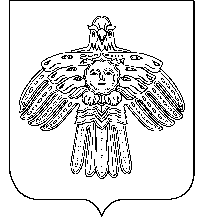 «Йöрмидз»сикт овмöдчöминлöнмуниципальнöй юкöнсаадминистрация  ПОСТАНОВЛЕНИЕШУӦМ  ПОСТАНОВЛЕНИЕШУӦМот  29 декабря 2021 годаРеспублика Коми, с. Ёрмица№ 30Об одобрении прогноза  социально-экономического развития муниципального образования сельского поселения «Ёрмица» на 2022 год и на плановый период до 2024 годаОб одобрении прогноза  социально-экономического развития муниципального образования сельского поселения «Ёрмица» на 2022 год и на плановый период до 2024 года